中国海洋大学2021届毕业典礼健康承诺书*参加毕业典礼前，请将承诺书填写完整签字后交于辅导员后方可入场。姓名学院管理学院MBA教育中心联系方式身份证号工作单位居住地址健康申明存在以下情形的人员，不得参加：1.是否为确诊病例、疑似病例、无症状感染者和尚在隔离观察期的密切接触者、密切接触者的密切接触者？ □是 □否 2.14 天内，是否有发生本土疫情地区或有境外旅居史的？ □是 □否 3.14天内，是否有发热、咳嗽等症状未痊愈的，未排除传染病及身体不适者？ □是 □否 存在以下情形的人员，原则上不得参加，确需参加的人员应进行核酸检测，检测阴性的方可参加：4.14 天内，是否有国内发生本土疫情的地级市和有扩散风险的毗邻地区旅居史和接触史？ □是 □否 5.21天内，所在社区（村居）是否发生疫情？ □是 □否 存在以下情形的人员，不得参加：1.是否为确诊病例、疑似病例、无症状感染者和尚在隔离观察期的密切接触者、密切接触者的密切接触者？ □是 □否 2.14 天内，是否有发生本土疫情地区或有境外旅居史的？ □是 □否 3.14天内，是否有发热、咳嗽等症状未痊愈的，未排除传染病及身体不适者？ □是 □否 存在以下情形的人员，原则上不得参加，确需参加的人员应进行核酸检测，检测阴性的方可参加：4.14 天内，是否有国内发生本土疫情的地级市和有扩散风险的毗邻地区旅居史和接触史？ □是 □否 5.21天内，所在社区（村居）是否发生疫情？ □是 □否 存在以下情形的人员，不得参加：1.是否为确诊病例、疑似病例、无症状感染者和尚在隔离观察期的密切接触者、密切接触者的密切接触者？ □是 □否 2.14 天内，是否有发生本土疫情地区或有境外旅居史的？ □是 □否 3.14天内，是否有发热、咳嗽等症状未痊愈的，未排除传染病及身体不适者？ □是 □否 存在以下情形的人员，原则上不得参加，确需参加的人员应进行核酸检测，检测阴性的方可参加：4.14 天内，是否有国内发生本土疫情的地级市和有扩散风险的毗邻地区旅居史和接触史？ □是 □否 5.21天内，所在社区（村居）是否发生疫情？ □是 □否 本人承诺本人参加中国海洋大学2021届毕业典礼，现郑重承诺： 本人如实逐项填报健康申明，如因隐瞒或虚假填报引起不良后果，本人愿承担相应的法律责任。 本人签名： 日期：2021年6月24  日 本人参加中国海洋大学2021届毕业典礼，现郑重承诺： 本人如实逐项填报健康申明，如因隐瞒或虚假填报引起不良后果，本人愿承担相应的法律责任。 本人签名： 日期：2021年6月24  日 本人参加中国海洋大学2021届毕业典礼，现郑重承诺： 本人如实逐项填报健康申明，如因隐瞒或虚假填报引起不良后果，本人愿承担相应的法律责任。 本人签名： 日期：2021年6月24  日 核验人本人已核验        同学的健康码为绿码。核验人签字：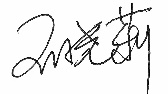 日期：2021年6月 24 日           本人已核验        同学的健康码为绿码。核验人签字：日期：2021年6月 24 日           本人已核验        同学的健康码为绿码。核验人签字：日期：2021年6月 24 日           